ДВИЖЕНИЕ   ГРУПП ОРГАНИЗОВАННЫХ ДЕТЕЙНА ЛЕТНИЙ ПЕРИОД   2021 годаV- Примечание : - места повышенной сложности   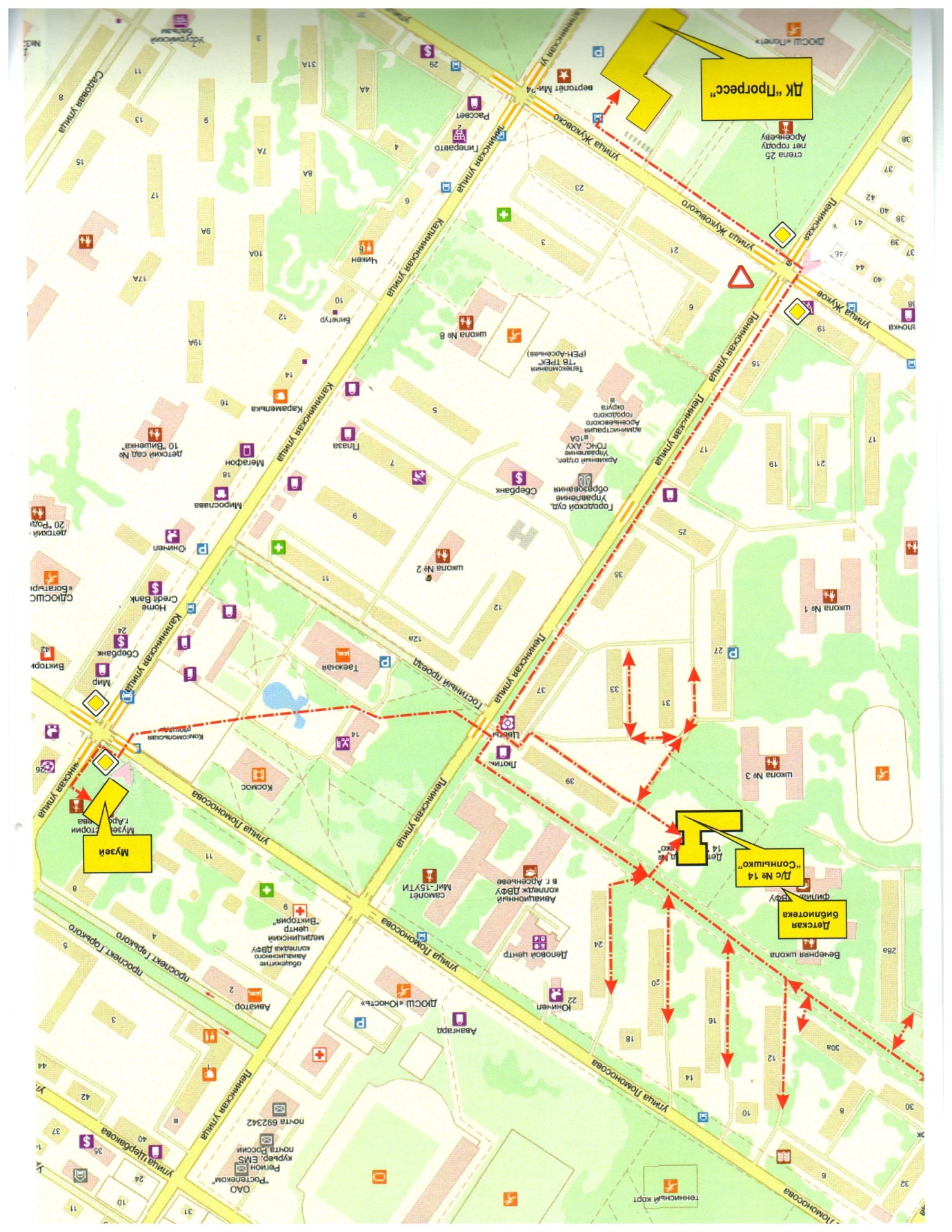 